*Position descriptions must be up to date prior to posting.	Electronic Submission:Scan form as PDF and upload via Paper Agency Portal in the HR Info Portal.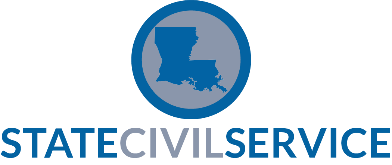 Paper Agency Job Posting Request FormRevised: 1/2024Paper Agency Job Posting Request FormRevised: 1/2024Paper Agency Job Posting Request FormRevised: 1/2024CLASSIFIED POSTING INFORMATIONCLASSIFIED POSTING INFORMATIONCLASSIFIED POSTING INFORMATIONCLASSIFIED POSTING INFORMATIONCLASSIFIED POSTING INFORMATIONAgency NameAgency Personnel Area:      Agency Personnel Area:      Work City:Job Title:      Job Title:      Work ParishJob Code:      Job Code:      Date to Begin Posting:      Date to Begin Posting:      Date to Begin Posting:      Date to End Posting:      Date to End Posting:      Name of Contact at Agency:      Name of Contact at Agency:      Name of Contact at Agency:      Request Type: New Posting Request       New Continuous Posting Request Request an Eligible ListRequest Type: New Posting Request       New Continuous Posting Request Request an Eligible ListAgency Phone Number:      Agency Phone Number:      Agency Phone Number:      Request Type: New Posting Request       New Continuous Posting Request Request an Eligible ListRequest Type: New Posting Request       New Continuous Posting Request Request an Eligible ListAgency Contact Email:      Agency Contact Email:      Agency Contact Email:      Request Type: New Posting Request       New Continuous Posting Request Request an Eligible ListRequest Type: New Posting Request       New Continuous Posting Request Request an Eligible ListOpen: All Qualified Applicants Considered Probational – up to 24 months       Job Appointment – up to 4 years Classified WAE – 1245 hour limit per yearPromotion: Only Permanent Employees Considered Agency – only agency employees considered       State – only state employees considered If this job requires the protective services exam, would you like to accept testing exemptions (see CSR 22.8)? Yes       NoExam Plan (if applicable): Open: All Qualified Applicants Considered Probational – up to 24 months       Job Appointment – up to 4 years Classified WAE – 1245 hour limit per yearPromotion: Only Permanent Employees Considered Agency – only agency employees considered       State – only state employees considered If this job requires the protective services exam, would you like to accept testing exemptions (see CSR 22.8)? Yes       NoPosition Number:      Open: All Qualified Applicants Considered Probational – up to 24 months       Job Appointment – up to 4 years Classified WAE – 1245 hour limit per yearPromotion: Only Permanent Employees Considered Agency – only agency employees considered       State – only state employees considered If this job requires the protective services exam, would you like to accept testing exemptions (see CSR 22.8)? Yes       NoIf this job requires the SCS Hiring Framework Steps 1-3, as indicated here https://apps01.civilservice.louisiana.gov/onestopjobinfo/Index.aspx,  it must be attached with this form. The SCS Hiring Framework can be found here: https://www.civilservice.louisiana.gov/Hiring-Framework/
Open: All Qualified Applicants Considered Probational – up to 24 months       Job Appointment – up to 4 years Classified WAE – 1245 hour limit per yearPromotion: Only Permanent Employees Considered Agency – only agency employees considered       State – only state employees considered If this job requires the protective services exam, would you like to accept testing exemptions (see CSR 22.8)? Yes       NoSupplemental questions to gather job-specific data from applicants:      Open: All Qualified Applicants Considered Probational – up to 24 months       Job Appointment – up to 4 years Classified WAE – 1245 hour limit per yearPromotion: Only Permanent Employees Considered Agency – only agency employees considered       State – only state employees considered If this job requires the protective services exam, would you like to accept testing exemptions (see CSR 22.8)? Yes       NoPreferred qualifications or supplemental information to include in the posting:      UNCLASSIFIED POSTING INFORMATIONAll applicants will be sent to the agency for consideration.Please provide qualifications and posting information here.